附件1：NMCL-III型电力电子及电气传动教学实验台需求：	一、可以完成的实验项目：（一）电力电子技术（晶闸管部分）1．单结晶体管触发电路及单相半波可控整流电路实验2．正弦波同步移相触发电路实验3．锯齿波同步移相触发电路实验4．单相桥式半控整流电路实验5．单相桥式全控整流电路实验6．单相桥式有源逆变电路实验7．三相半波可控整流电路的研究8．晶闸管三相半波有源逆变电路的研究9．三相桥式半控整流电路实验10．三相桥式全控整流及有源逆变电路实验11．单相交流调压电路实验12．三相交流调压电路实验13．单相半波可控整流电路实验（二）电力电子技术（全控型器件特性部分）1. 功率场效应晶体管(MOSFET)的主要参数测量2. 功率场效应晶体管(MOSFET)的驱动电路研究3. 绝缘栅双极型晶体管(IGBT)特性及其驱动电路的研究4. 电力晶体管（GTR）驱动电路的研究5. 电力晶体管（GTR）的特性研究（三）电力电子技术（全控型器件典型线路部分）1．直流斩波电路（Buck、Cuk、Boost、Sepic、Buck-Boost、Zeta等六种电路）的性能研究2．单相交直交变频电路的性能研究3．半桥型开关稳压电源的性能研究4、单相正弦波(SPWM)逆变电路实验5、电流控制型脉宽调制开关稳压电源研究（四）直流调速实验1、晶闸管直流调速系统参数和环节特性的测定2、晶闸管直流调速主要单元调试3、不可逆单闭环直流调速系统静特性的研究4、双闭环晶闸管不可逆直流调速系统5、逻辑无环流可逆直流调速系统6、双闭环控制的直流脉宽调速系统(PWM)（五）交流调速实验1、单双闭环三相异步电机调压调速系统2、双闭环三相异步电机串级调速系统3、异步电机的SPWM变频调速系统(IPM) 4、异步电机的空间矢量控制的变频调速系统5、采用DSP的异步电机磁场定向变频调速系统(能和上位机相连，实现计算机直接控制和波形采集)6、采用DSP的异步电机直接转矩变频调速系统(能和上位机相连，实现计算机直接控制和波形采集)二、实验装置详细配置三、实验台技术指标1．整机容量：≤1.5KVA2．工作电源：～3N/380V/50Hz/3A3．尺寸：1.60m×0.75m×1.50m4．重量：300Kg（图片参考）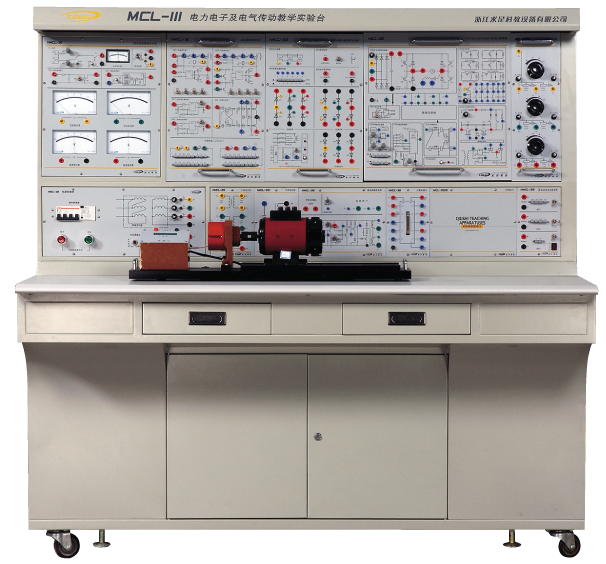 序号型 号名       称数量备注1NMCL-31NMCL-32主控屏1）指针式直流电压、电流表；2）指针式交流电压、电流表；3）速度变换器，给定，零速封锁器；4）单、三相交流电源；5）220V/0.5A直流励磁电源；6）±15V/1A直流稳压电源7) 人身安全保护。12SYZ-01实验桌13NMCL-03三相可调电阻盘14NMCL-331平波电抗器15NMCL-35三相变压器16NMCL-22E半桥型开关稳压电源17NMCL-18F直流调速单元18NMCL-33F触发电路及晶闸管主回路19NMCL-22现在电力电子电路和直流脉宽调速实验箱110NMCL-07功率器件研究111NMCL-05D触发电路112NMCL-15整流电路的有源功率因数校正113DPE-04DSP控制的高性能变频调速实验系统114M01复励直流发电机115MO3直流并励电动机116M04三相笼型异步电动机（含编码器）117M09三相绕线式异步电机118导轨（含2048编码器）119高可靠连接导线及易损配件1